Agenda1.0 Agenda	12.0 Call to Order	13.0 Motions	14.0 Action Items..………………………………………………...…………………..……………1Old Business.………………………….………………………....……………………..…….........1New Business……………………….……….………………………………..…...…..……...........2Next Meeting	3Call to OrderDr. Jon Burstein called to order the June meeting of the Emergency Medical Care Advisory Board’s Medical Committee at 10:00 am on June 10, 2016 in the Operations Room at the Massachusetts Emergency Management Agency (MEMA)-Framingham.3.0 MotionsThe following table lists the motions made during the meeting.4.0Action ItemsThe following table lists the action items identified during the meetingAcceptance of Minutes: April 8, 2016 meetingTask Force chairs to distribute written reports as needed Old Business (System CQI report) (MATRIS)Committee Logo-SKW added to the Medical Services Committee name.  Example written in on today’s agenda.New BusinessIN midazolam dose in pedi seizures-dosing update needed in 2.15 Seizure-Pediatric.  In Paramedic Standing Orders dose will read:Midazolam 0.05mg/kg IV/IO/IM (maximum) 4 mg or Midazolam 0.2 mg/kg IN (maximum) 10 mg.  Advisory to be sent.Neonate Critical Care IFT The protocols currently call for Critical Care Transport (CCT) for a neonate patient (30 days of age or younger) requiring transfer to a higher level of care.  A stable patient with Respiratory Syncytial Virus (RSV) would fall into this category.  Resources are difficult to obtain, should this protocol be amended for the stable neonate?  Defer to next MSC meeting. KetamineShould Ketamine be added to the Pain (2.13) and Behavioral Protocols?  The literature indicates Ketamine is beneficial in the agitated patient.  Ketamine will be given IM only in the agitated patient; it will be a Standing Order.  This is a schedule III drug and will need Drug Control Program (DCP) registration (MCSR).         Motion: by Dr. Tollefsen to add Ketamine to the Behavioral Protocol.  Ketamine 4 mg/kg           IM only to a maximum dose of 400 mg IM only as a single dose.  This will be a Standing       Order.  Seconded by L. Moriarty.  Recommended that all intubations in setting of ketamine  use be reported to state.FYI Amio vs. LidoArticle circulated showing that antiarrhythmics may not be effective in unwitnessed Cardiac Arrest, may be useful in a witnessed arrest.FYI CVA-Dr. DyerLarge vessel obstruction in Stroke is best treated at an institution with endovascular therapy (EVT) capability.  Discussion on how to best incorporate this into EMS care.  Decision to discuss with the Coverdell Stroke Program and possibly amend the Stroke Point of Entry.    August meetingDue to difficulty getting a quorum the August meeting will not be held. Will try toarrange for a September 9, 2016 meeting at MEMA from 10 am to 12 noon.  The October meeting will be held as scheduled.Meeting adjourned at 11:36 amNext Meeting:  September 9, 2016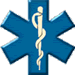                      Meeting Minutes                     Meeting Minutes                     Meeting Minutes                     Meeting MinutesSubject:Medical Services CommitteeDate:June 10, 2016 – final VotingMembers:Absent Members:  Dr. Burstein (chair), P. Brennan, Dr. Conway, Dr. Dyer, Dr. Geller, L. Moriarty, Dr. Old, Dr. Tennyson, Dr. Tollefsen, Dr. Walker (left at 10:35 am) and Dr. Walter.    S. Gaughan and Dr. Restuccia MotionMotionResult	Motion: by Dr. Geller to accept the April minutesSeconded by Dr. Walker.Approved- unanimous vote.Approved- unanimous vote.MotionResultMotion: by Dr. Tollefsen to add Ketamine to the Behavioral Protocol.  Ketamine 4 mg/kg IM only to a maximum dose of 400 mg IM only as a single dose.  This will be a Standing Order.Seconded by L. Moriarty.Approved – unanimous vote.MotionResultMotion: by Dr. Geller to adjourn the meeting.Approved – by assent.ItemItemResponsibility